          КАРАР	ПОСТАНОВЛЕНИЕ                    08 февраль 2019й.	№ 19	          08 февраля 2019г.Об утверждении муниципальной Программы развития субъектов малого исреднего предпринимательства в сельском поселении Тугайский сельсоветмуниципального района Благовещенский район Республики Башкортостан на2019 - 2023 годыВ соответствии с Законом Республики Башкортостан от 28 декабря 2007  года  №  511-з  «О  развитии  малого  и  среднего  предпринимательства  в Республике Башкортостан» Администрация   сельского поселения Тугайский сельсовет	муниципального	района	Благовещенский	район	Республики                                                        БашкортостанПОСТАНОВЛЯЕТ:1.  Утвердить  муниципальную  Программу  развития  субъектов  малого  исреднего   предпринимательства   в   сельском   поселении	Тугайскийсельсовет  муниципального  района  Благовещенский  район  РеспубликиБашкортостан на 2019 - 2023 годы (прилагается).2.  Настоящее постановление вступает в силу с момента его подписания и подлежит обнародованию в здании Администрации сельского поселения Тугайский сельсовет  муниципального  района  Благовещенский  район Республики Башкортостан.3.  Контроль за выполнением  постановления  оставляю за собой.Глава сельского поселения Тугайский сельсовет муниципального района Благовещенский район    Республики Башкортоста                                                                                А.Н. Мартемьянов                                                                                                                         УтвержденаПостановлениемадминистрации сельского поселения   Тугайский сельсовет муниципального района Благовещенский районРеспублики Башкортостанот «08» февраля 2019г.  № 19МУНИЦИПАЛЬНАЯ ПРОГРАММАРАЗВИТИЯ СУБЪЕКТОВ МАЛОГО И СРЕДНЕГОПРЕДПРИНИМАТЕЛЬСТВАВ СЕЛЬСКОМ ПОСЕЛЕНИИ ТУГАЙСКИЙ СЕЛЬСОВЕТМУНИЦИПАЛЬНОГО РАЙОНА БЛАГОВЕЩЕНСКИЙ РАЙОНРЕСПУБЛИКИ БАШКОРТОСТАННА 2019-2023 ГОДЫСодержаниеПаспорт Программы:1.	Содержание проблемы и необходимость ее решения программными методами;2.	Цель и задачи Программы;3.	Финансовое обеспечение Программы;4.	Механизм реализации Программы и контроль за ходом ее выполнения;5.	Основные направления Программы;6.	Требования   к   организациям,  образующим инфраструктуру поддержки субъектовмалого и среднего предпринимательства;7.	Система программных мероприятий.Паспорт ПрограммыНаименование ПрограммыМуниципальная	Программа	развития	субъектов	малого	и	среднегопредпринимательства в сельском поселении	Тугайский сельсовет муниципального районаБлаговещенский район Республики Башкортостан на 2019-2023 годы.Основание для разработки ПрограммыФедеральный	закон	"О	развитии	малого	и	среднегопредпринимательства  в  Российской  Федерации»,  Закон  Республики  Башкортостан	"Оразвитии   малого   и   среднего	предпринимательства	в   Республике   Башкортостан",Республиканская Программа развития субъектов малого и среднего   предпринимательства в Республике Башкортостан.Заказчик ПрограммыАдминистрация сельского поселения  Тугайский сельсовет муниципального районаБлаговещенский район Республики БашкортостанОсновной разработчик программыАдминистрация сельского поселения  Тугайский сельсовет муниципального районаБлаговещенский район Республики БашкортостанЦель и задачи ПрограммыЦель:Создание	условий	для	развития   малого и среднего   предпринимательства всельском поселении   на основе	формирования эффективных механизмов его поддержки,повышения вклада малого и среднего предпринимательства в решение	экономических исоциальных задач сельского поселенияЗадачи:-сохранение количественных и качественных показателей развития субъектовмалого и среднего предпринимательства;-обеспечение занятости населения и развитие самозанятости;-формирование конкурентной среды в экономике сельского поселения; -обеспечение конкурентоспособности субъектов малого и среднегопредпринимательства;-оказание содействия субъектам малого и среднего предпринимательства  впродвижении производимых ими товаров (работ, услуг); -увеличение доли производимых субъектами малого и среднегопредпринимательства товаров (работ, услуг) в объеме валового региональногопродукта;-увеличение доли на региональном рынке отечественной  продукции,производимой субъектами  малого  и  среднего предпринимательстваСрок реализации Программы 2019-2023годыОбъемы и источники ПрограммыРеализация	Программы	осуществляется	за	счет	средств	финансированиябюджета сельского поселения  Тугайский сельсоветОсновные направления Программы- Содействие в организации финансовой	поддержки субъектов   малого и среднегопредпринимательства и   организаций, образующих инфраструктуру поддержки   субъектовмалого и среднего предпринимательства;- имущественная поддержка   субъектов малого и среднего предпринимательства   иорганизаций,  образующих  инфраструктуру	поддержки  субъектов  малого  и	среднегопредпринимательства;- поддержка муниципальныхпрограмм   развития субъектов малого и   среднегопредпринимательства;-   развитие   инновационной   и	производственной	сферы   малого	и	среднегопредпринимательства;-  формирование  эффективной	системы	информационной  поддержки  малого  исреднего предпринимательства;- научно-методическое,   образовательное и консультационное обеспечение малого исреднего предпринимательства;- повышение престижа предпринимательской деятельности.Механизм реализации Программы- Привлечение к выполнению мероприятий отдельных исполнителей, в том числе органов местного самоуправления (по согласованию), а так же организаций, образующих инфраструктуру  поддержки  субъектов малого и  среднего предпринимательства, субъектов малого  и  среднего предпринимательства;-  финансовая	поддержка	субъектов  малого  и  среднего  предпринимательства  иорганизаций,  образующих  инфраструктуру  поддержки	субъектов  малого  и  среднегопредпринимательства,  осуществляется  в  соответствии  с  Законодательством  РоссийскойФедерации	и   Республики   Башкортостан   путем	предоставления   субсидий,   займов,поручительств  по  обязательствам  субъектов  малого  и  среднего	предпринимательства  иорганизаций,   образующих   инфраструктуру   поддержки   субъектов   малого   и   среднего предпринимательстваОжидаемые  конечные  результаты  реализации  Программы  и  показатели  еесоциально-экономической эффективности- сохранение	количественных	и качественных показателей   развития субъектовмалого и среднего предпринимательства;- создание дополнительных рабочих мест и рост числа занятых в малом и среднембизнесе;-   увеличение   объема   продукции,   выпускаемой   субъектами   малого   и   среднегопредпринимательства;                                  -увеличение	доли  малого  и  среднего  предпринимательства  в	формированиивалового регионального продукта.1. Содержание проблемы и необходимость ее решения программнымиметодамиРазвитие  малого  и  среднего  предпринимательства  в  сельском  поселении  является неотъемлемым   элементом   рыночной   системы   хозяйствования,   соответствующей   цели экономических  реформ  в  России   -  созданию  эффективной  конкурентной  экономики, обеспечивающей высокий уровень и качество жизни населения.На   начало   2016   года   в   сельском   поселении   действует   3   субъекта   малогопредпринимательства.Среднесписочная численность занятых на малых предприятиях сельского поселения составляет 5 человек.   Уровень среднемесячной заработной платы всех работников малых предприятий  – 6 900 рублей.Особую роль малого и среднего предпринимательства в условиях рыночной системыхозяйствования определяют следующие факторы:-  увеличение  доли  среднего  класса,  самостоятельно  обеспечивающего  собственное благосостояние и достойный уровень жизни и являющегося главной стабилизирующей силой гражданского общества;- наличие в секторе малого и среднего предпринимательства большого потенциала для создания новых рабочих мест, снижения уровня безработицы и социальной напряженности в обществе, особенно в условиях мирового экономического кризиса;-  изменение  общественной  психологии  и  жизненных  ориентиров  основной  массынаселения;-	гибкость	и	способность	малого	и	среднего	предпринимательства	быстротрансформировать  структуру  производства,  оперативно  создавать  и  применять  новые технологии и научные разработки.В  связи   с  этим  возникает   необходимость  программного  подхода  в  реализации государственной политики в области развития малого и среднего предпринимательства в сельском поселении.Муниципальная	Программа	развития	субъектов	малого	и	среднегопредпринимательства в сельском поселении  Тугайский сельсовет муниципального района Благовещенский  район  на  2019-2023 годы  (далее  -  Программа)  является  логическим продолжением предыдущих программ и разработана с учетом:-  позитивных  сдвигов  в  области  законодательной,  финансовой,  информационной  и иных  форм  поддержки  малого  и  среднего  предпринимательства  в  целях  выполнения Федерального закона "О развитии малого и среднего предпринимательства в РоссийскойФедерации"   и   Закона   Республики   Башкортостан   "О   развитии   малого   и   среднегопредпринимательства в Республике Башкортостан";-  реального  состояния  малого  и  среднего  предпринимательства  на  фоне  мирового экономического кризиса, потребностей и уровня развития предпринимательства в различных видах	экономической	деятельности	сельского	поселения	Тугайский	сельсоветмуниципального района Благовещенский район Республики Башкортостан.2. Цель и задачи ПрограммыЦелью  Программы  является  создание  условий  для  развития  малого  и  среднего предпринимательства   в   сельском   поселении   на   основе   формирования   эффективных механизмов его поддержки, повышения вклада малого и среднего предпринимательства в решение экономических и социальных задач района.Основными задачами Программы являются:-сохранение количественных и качественных показателей развития субъектов малого исреднего предпринимательства;- обеспечение занятости населения и развитие самозанятости; - формирование конкурентной среды в экономике района;-обеспечение	конкурентоспособности	субъектов	малого	и	среднегопредпринимательства;-оказание	содействия	субъектам	малого	и	среднего	предпринимательства	впродвижении  производимых  ими  товаров  (работ,  услуг),  результатов  интеллектуальной деятельности  на  рынки  муниципального  района,  Республики  Башкортостан,  Российской Федерации и иностранных государств;-увеличение доли производимых субъектами малого и среднего предпринимательстватоваров (работ, услуг) в объеме валового регионального продукта;-увеличение  доли  на  региональном  рынке  отечественной  продукции,  производимойсубъектами малого и среднего предпринимательства.3. Финансовое обеспечение ПрограммыОбъем финансирования программы на  2019 год: 500 руб. из них:средства федерального бюджета всего – 0,0 тыс. руб.средства Республиканского бюджета всего - 0,0 тыс. руб.средства муниципального района всего – 0,0 тыс. руб.средства бюджета сельского поселения всего – 500руб.Объем финансирования программы на  2020 год: 500руб. из них:средства федерального бюджета всего – 0,0 тыс. руб.средства Республиканского бюджета всего - 0,0 тыс. руб.средства муниципального районавсего – 0,0 тыс. руб.средства бюджета сельского поселения всего – 500руб.Объем финансирования программы на  2021 год: 500 руб. из них:средства федерального бюджета всего – 0,0 тыс. руб.средства Республиканского бюджета всего - 0,0 тыс. руб.средства муниципального района всего – 0,0 тыс. руб.средства бюджета сельского поселения всего – 500руб.Объем финансирования программы на  2022 год: 500руб. из них:средства федерального бюджета всего – 0,0 тыс. руб.средства Республиканского бюджета всего - 0,0 тыс. руб.средства муниципального районавсего – 0,0 тыс. руб.средства бюджета сельского поселения всего – 500руб.Объем финансирования программы на  2023 год: 500руб. из них:средства федерального бюджета всего – 0,0 тыс. руб.средства Республиканского бюджета всего - 0,0 тыс. руб.средства муниципального районавсего – 0,0 тыс. руб.средства бюджета сельского поселения всего – 500руб.4. Механизм реализации Программы и контроль за ходом ее выполненияПрограмма реализуется в соответствии с системой программных мероприятий. Предоставление финансовой и иных форм поддержки субъектов малого и среднегопредпринимательства  и  организаций,  образующих  инфраструктуру  поддержки  субъектов малого	и	среднего	предпринимательства	(далее	-	организации	инфраструктуры),осуществляется в соответствии с положениями  Программы и законодательством Российской Федерации и Республики Башкортостан.4.1. Порядок предоставления финансовой поддержки4.1.	Для	получения	финансовой	поддержки	субъекты	малого	и	среднегопредпринимательства должны представить исполнителю пакеты основных документов.4.2.  Субъекты  малого  и  среднего  предпринимательства  представляют  следующиеосновные документы:а) заявление на получение финансовой поддержки,б) заверенную  копию  либо  оригинал  доверенности  с  удостоверением  подписидоверенного лица в случае представления документов им;в) оригинал  выписки  из  реестра  акционеров,  выданный  не  ранее  чем  за  10календарных дней до даты подачи документов (для акционерных обществ);г) копию основного документа, содержащего указание на гражданство учредителя(-ей) юридического лица или индивидуального предпринимателя;д) заверенную копию устава (для юридических лиц);ж) документы в зависимости от применяемой системы налогообложения:при применении общей системы налогообложения заявители - юридические лица представляют заверенные копии бухгалтерских балансов (форма № 1) и отчетов о прибылях и  убытках  (форма  №  2)  за  предыдущий  год  и  последний  отчетный  период  (для  вновь зарегистрированных – на последнюю отчетную дату);при  применении  общей  системы  налогообложения  заявители  –  индивидуальные предприниматели  представляют  заверенные  копии  налоговой  декларации  по  налогу  на доходы физических лиц (форма-3 НДФЛ) за предыдущий налоговый период (календарный год);при   применении   упрощенной   системы   налогообложения   –   заверенные   копии налоговых  деклараций  за  предыдущий  налоговый  период  (календарный  год)  (для  вновь зарегистрированных   –   заверенную   копию	уведомления   (информационного   письма)налогового органа о применении упрощенной системы налогообложения или заверенную копию   заявления  о  переходе  на   упрощенную   систему  налогообложения  с  отметкой налогового органа о принятии);при	применении	системы	налогообложения	для	сельскохозяйственныхтоваропроизводителей (единый сельскохозяйственный налог) – заверенные копии налоговыхдеклараций	за	предыдущий	налоговый	период	(календарный	год)	(для	вновьзарегистрированных   –   заверенную   копию	уведомления   (информационного   письма)налогового  органа  о  применении  системы  налогообложения  для  сельскохозяйственных товаропроизводителей   или	заверенную	копию	заявления   о   переходе   на   системуналогообложения для сельскохозяйственных товаропроизводителей с отметкой налогового органа о принятии);при применении системы налогообложения в виде единого налога на вмененный доход  для  отдельных  видов  деятельности  –  заверенные  копии  налоговых  деклараций  за налоговые периоды (квартал) предыдущего и текущего годов (для вновь зарегистрированных – заверенную копию уведомления из налогового органа о постановке на учет в качестве налогоплательщика   единого   налога   на   вмененный   доход   либо   заверенную   копию информационного  письма  налогового  органа  о  том,  что  налогоплательщиком  поданозаявление о переходе на систему налогообложения в виде единого налога на вмененный доход для отдельных видов деятельности);при  применении  упрощенной  системы  налогообложения  на  основе  патента  –заверенную	копию	выданного	налоговым	органом	патента	на	осуществлениесоответствующего   вида   предпринимательской	деятельности	за   налоговые   периодыпредыдущего и текущего годов.На  представляемых  документах  бухгалтерской  и  налоговой  отчетности  должныстоять отметки о принятии налоговым органом.В   случае   отправки   отчетности   по   почте   прикладываются   заверенные   копии почтовых уведомлений либо квитанций об отправке, по электронной почте – заверенные копии  протоколов  входного  контроля  либо  документа,  подтверждающего  факт  приема отчета налоговым органом (квитанция о приеме).В случае осуществления заявителем видов предпринимательской деятельности, в отношении которых применяются различные системы налогообложения, субъекты малого и среднего предпринимательства и организации инфраструктуры, претендующие на оказание финансовой поддержки, представляют документы, установленные настоящим подпунктом, по каждой из применяемых систем налогообложения;и) заверенную   копию   документа   «Сведения   о   среднесписочной   численности работников за предшествующий календарный год», представляемого в налоговый орган в соответствии  со  статьей  80  Налогового  кодекса  Российской  Федерации,  с  отметкой  о принятии налоговым органом (вновь созданные (реорганизованные) организации – субъекты малого и среднего предпринимательства и организации инфраструктуры не освобождаются от представления документа, предусмотренного настоящим подпунктом).В   случае   отправки   отчетности   по   почте   прикладываются   заверенные   копии почтовых уведомлений либо квитанций об отправке, по электронной почте – заверенные копии  протоколов  входного  контроля  либо  документа,  подтверждающего  факт  приема отчета налоговым органом (квитанция о приеме);к) опись представляемых документов представляется в двух экземплярах, один изкоторых возвращается заявителю с отметкой о приеме документов.4.3. Регистрация   заявлений   осуществляется  по  мере их  поступления. 4.4. Исполнитель в соответствии с видами финансовой поддержки:1)рассматривает документы субъектов малого и среднего предпринимательства;2)   проверяет   соответствие   условиям   предоставления   финансовой   поддержки   иполноту предоставленных документов;3)	подготавливает	информацию	об	эффективности	ранее	предоставленнойфинансовой поддержки (при повторном обращении).4.5.  Исполнитель  в  пятидневный  срок  с  момента  регистрации  заявления  передает рассмотренные   документы   в   комиссию   по   предоставлению   финансовой   поддержки субъектам малого и среднего предпринимательства,4.6.   Решение   о   предоставлении   финансовой   поддержки   принимает   комиссия.Решением	комиссии	устанавливаются	размеры	финансовой	поддержки   дляпредоставления  субсидий  субъектам   малого   предпринимательства  на  начальной  стадии становления   бизнеса   в   зависимости   от   расходов, необходимых   для   осуществления приоритетных   видов экономической  деятельности.4.7.  Заседания  комиссии  проводятся  не  реже  одного  раза  в  месяц  при  наличиизаявлений.4.8.  Информация  о принятом  решении  комиссии  в  течение  пяти  дней  со  дня  его принятия  доводится  до  каждого  субъекта  малого  и  среднего  предпринимательства,  в отношении которого принято решение.4.9. Комиссия в трехдневный срок передает оформленное решение о предоставлении финансовой поддержки исполнителю для оформления договоров на оказание финансовой поддержки.4.10.   По   одному   виду   финансовой   поддержки   субъект   малого   или   среднегопредпринимательства имеет право на получение одной субсидии.4.11.Финансовая поддержка не может оказываться в отношении субъектов малого исреднего предпринимательства, которые:являются кредитными, страховыми организациями (за исключением потребительских кооперативов),  инвестиционными  фондами,  негосударственными  пенсионными  фондами, профессиональными участниками рынка ценных бумаг, ломбардами;являются участниками соглашений о разделе продукции;осуществляют   предпринимательскую   деятельность   в   сфере   игорного   бизнеса,торговой  и  риэлтерской  деятельности;являются  в  порядке,  установленном  законодательством  Российской  Федерации  о валютном регулировании и валютном контроле, нерезидентами Российской Федерации, за исключением	случаев,	предусмотренных	международными	договорами	РоссийскойФедерации;осуществляют производство и реализацию подакцизных товаров, а также добычу и реализацию   полезных   ископаемых,   за   исключением   общераспространенных   полезных ископаемых.4.12.   В оказании финансовой поддержки должно быть отказано в случаях, если:не представлены документы, предусмотренные программой в соответствии с видами предоставления  финансовой  поддержки,  или  представлены  недостоверные  сведения  и документы;ранее в отношении  заявителя  –  субъекта малого  и  среднего предпринимательствабыло принято решение об оказании аналогичной поддержки и сроки её оказания не истекли;прошло   менее   трех   лет   с   момента   нарушения   субъектом   малого   и   среднего предпринимательства  порядка  и  условий  оказания  поддержки,  в  том  числе  не  было обеспечено целевое использование средств поддержки;бюджетные   средства,   выделенные   на   оказание   отдельных   видов   финансовойподдержки, использованы в полном объеме;документы представлены после прекращения их приема.4.13.  Администрация  в  течение  15  дней  заключает  с  заявителями  договоры  об оказании   финансовой   поддержки   в   соответствии   с   решением   комиссии,   в   которых указываются	сумма  субсидирования,  размер,  порядок  и  условия  оказания  финансовойподдержки.4.14.   Возврат   субсидии   в   случае   нарушения   условий,   установленных   при   еёпредоставлении, осуществляется в следующем порядке.В течение 7 рабочих дней со дня принятия администрацией решения о необходимостивозврата	выделенных	бюджетных	средств	получателям	субсидий	направляетсясоответствующее письменное уведомление. Получатели субсидий в течение 30 дней со дня получения письменного уведомления обязаны перечислить на лицевой счет администрации указанную сумму средств.При отказе получателями субсидий от добровольного возврата указанных средств онивзыскиваются в судебном порядке.4.15. Исполнитель	осуществляет   ведение  Реестра  субъектов  малого  и  среднегопредпринимательства.5. Основные направления Программы5.1. Содействие и финансовая поддержка субъектов малого и среднегопредпринимательства и организаций инфраструктуры.В  условиях финансового кризиса и ограниченного доступа к финансовым ресурсам развитие прогрессивных финансовых технологий поддержки субъектов малого и среднего предпринимательства является одним из наиболее востребованных направлений содействия развитию бизнеса.В республике внедрены и реализуются программы субсидирования процентных ставокпо  кредитным  договорам,  страховых  взносов  по  договорам  страхования,  лизинговыхплатежей по договорам лизинга субъектов малого предпринимательства, проектов субъектовмалого  предпринимательства  на  начальной  стадии  становления  бизнеса,  расходов  поучастию	в	выставочно-ярмарочных	мероприятиях,	затрат,	связанных	свнешнеэкономической деятельностью.5.2. Имущественная поддержка субъектов малого и среднего предпринимательства и организаций инфраструктуры.Основными задачами имущественной поддержки являются:-   регулярное   пополнение   информационных   банков   данных   по   неиспользуемым площадям муниципального   имущества (свободным, сдаваемым в аренду, предлагаемым к реализации и пр.);- осуществление органами местного самоуправления передачи во владение и (или) в пользование муниципального имущества, в том числе земельных участков, зданий, строений, сооружений,  нежилых  помещений  на  возмездной  основе,  безвозмездной  основе  или  на льготных условиях;-	реализация	преимущественного	права	субъектов	малого	и	среднегопредпринимательства по выкупу недвижимого имущества, находящегося в муниципальной собственности  в  соответствии  с  Федеральным  законом  "Об  особенностях  отчуждения недвижимого   имущества,   находящегося   в   государственной   собственности   субъектов Российской  Федерации  или  в  муниципальной  собственности  и  арендуемого  субъектами малого   и   среднего   предпринимательства,   и   о   внесении   изменений   в   отдельные законодательные акты Российской Федерации";-	удовлетворение	растущих	потребностей,	субъектов	малого	и	среднегопредпринимательства  в  нежилых  помещениях,  отвечающих  современным  качественным, технологическим и функциональным требованиям.5.3.	Нормативное	правовое	обеспечение	развития	малого	и	среднегопредпринимательства.Мероприятия  Программы	по  совершенствованию  нормативной  правовой  базы  вобласти  развития  и  поддержки  малого  и  среднего  предпринимательства  направлены  на формирование и поддержку муниципальной   нормативной правовой базы, затрагивающей вопросы предпринимательства и способствующих более динамичному развитию субъектов малого и среднего предпринимательства в сельском поселении.5.4. Формирование эффективной системы информационной поддержкималого и среднего предпринимательстваМероприятия Программы по формированию эффективной системы информационной поддержки  малого  и  среднего  предпринимательства  направлены  на  решение  следующих задач:-  создание  системы  мероприятий  в  сфере  информационного  обеспечения  субъектовмалого и среднего предпринимательства;- проведение просветительской работы в области финансовой грамотности начинающих и  действующих  предпринимателей  через  проведение  "круглых  столов",  консультаций, конференций, широкого обсуждения проблематики в средствах массовой информации при участии	Союза	предпринимателей,	кредитных	организаций,	органов	местногосамоуправления;-  освещение  в  средствах  массовой  информации  вопросов  развития  и  поддержки субъектов   малого   и   среднего   предпринимательства,   развития   предпринимательского движения,	формирования	положительного   имиджа	предпринимателя	и	повышенияобщественного мнения о предпринимательском сообществе.5.5. Научное, образовательное и консультационное обеспечение малого и среднегопредпринимательстваМероприятия Программы по научному и консультационному обеспечению малого исреднего предпринимательства направлены на:- привлечение на конкурсной основе организаций инфраструктуры для разработки и усовершенствования  системы  мероприятий  и  механизмов  реализации  государственной политики;- проведение анализа предпринимательства по видам экономической деятельности;-  разработку  концепции  инфраструктурного  обеспечения  деятельности  субъектовмалого и среднего предпринимательства.Мероприятия   Программы   по   образовательному  обеспечению   малого   и   среднего предпринимательства направлены на содействие в организации образовательных курсов по основам	предпринимательской	деятельности	(вопросы	налогообложения,	бухучет,составление  бизнес-планов  и  др.)  для  начинающих  свой  бизнес,  поскольку  в  условиях нестабильной экономической ситуации неизбежен рост безработных, которых необходимо обучить основам предпринимательства и помочь открыть свое дело.5.6. Повышение престижа предпринимательской деятельностиДля	пропаганды	положительного	опыта	предпринимательской	деятельности,поддержки  предпринимательской  инициативы  продолжить  в  2019-2023 годах  практику участия в  республиканских конкурсах.Привлекать	молодежь   к   занятию   предпринимательской   деятельностью   путемреализации первоочередных мер, направленных на изменение отношения молодых людей к бизнесу,  формирование  у  руководителей  разного  уровня  приоритетного  отношения  к проблеме молодежного предпринимательства.6. Требования к организациям, образующим инфраструктуруподдержки субъектов малого и среднего предпринимательстваИнфраструктурой   поддержки   субъектов   малого   и   среднего   предпринимательства является   система   коммерческих   и   некоммерческих   организаций,   которые   создаются, осуществляют свою деятельность или привлекаются в качестве поставщиков (исполнителей, подрядчиков) в целях размещения заказов на поставки товаров, выполнение работ, оказание услуг  для  государственных  или  муниципальных  нужд  при  реализации  федеральных, региональных,	муниципальных	программ	развития	субъектов	малого	и	среднегопредпринимательства, обеспечивающих условия для создания субъектов малого и среднегопредпринимательства и оказания им поддержки.Целью   формирования  инфраструктуры   поддержки   субъектов   малого   и   среднего предпринимательства является обеспечение потребностей малых и средних предприятий, возникающих   в   процессе   организации,   ведения   и   расширения   предпринимательской деятельности.  Основными  функциями  организаций  инфраструктуры  являются  создание благоприятных условий для стартующего и развивающегося бизнеса, в том числе в области финансирования, обучения, консультирования, имущественного обеспечения, сертификации, информационной поддержки и др.В   целях   реализации   Программы   под   организацией   инфраструктуры   понимается организация,  включенная в Реестр организаций, образующих  инфраструктуру поддержки субъектов   малого	и	среднего   предпринимательства   (далее	-   Реестр   организацийинфраструктуры). Включение в Реестр организаций инфраструктуры и порядок его ведения осуществляется в соответствии с порядком ведения Реестра организаций инфраструктуры,утверждаемым	Министерством	внешнеэкономических	связей,	торговли	ипредпринимательства.В   Реестр   организаций   инфраструктуры   включаются   хозяйствующие   субъекты (юридические   лица   и   индивидуальные   предприниматели),   имеющие   намерение   на систематической основе оказывать содействие в реализации Программы.Организации  инфраструктуры,  включенные  в  Реестр  организаций  инфраструктуры,могут  в  установленном  порядке  привлекаться  в  качестве  исполнителей  программныхмероприятий	и	пользоваться	механизмами	поддержки	предпринимательства,предусмотренными в Программе.Для включения в Реестр организаций инфраструктуры заявитель должен представить вМинистерство следующие документы:- заявление с указанием основных направлений деятельности, информации о среднейчисленности работников, источниках финансирования текущей деятельности;- устав (положение);-  оригинал  либо  заверенную  копию  выписки  из  Единого  государственного  реестраюридических лиц, выданную в текущем году;- документы, подтверждающие наличие опыта реализации проектов (мероприятий) в рамках  программ  поддержки  предпринимательства  и  удостоверяющие  выполнение  работ (оказание услуг) по направлениям Программы (копии договоров, актов выполненных работ, благодарственных писем и другие документы), при их наличии.В  случае   установления  недостоверности   сведений,  содержащихся  в  документах, представленных  заявителем,  и  других  обстоятельств,  свидетельствующих  о  нарушении заявителем	указанных	ниже	требований,	Министерство	отказывает	организацииинфраструктуры во включении в Реестр организаций инфраструктуры.При   принятии   решения   о   включении   в  Реестр   организаций   инфраструктуры   корганизациям инфраструктуры предъявляются следующие требования:- деятельность организации инфраструктуры направлена на обеспечение условий для создания  и  развития  субъектов  малого  и  среднего  предпринимательства  и  оказания  им поддержки;- неприостановление деятельности;- обеспеченность квалифицированным персоналом;- осуществление своей деятельности на территории Республики Башкортостан.При принятии решения о включении в Реестр организаций инфраструктуры приоритетотдается	организациям	инфраструктуры,	имеющим	опыт	реализации	проектов(мероприятий) в рамках программ поддержки предпринимательства.7. Система программных мероприятий	 АУЫЛ  БИЛӘМӘhЕ ХАКИМИӘТЕТУFАЙ АУЫЛ СОВЕТЫ  МУНИЦИПАЛЬ РАЙОНЫНЫБЛАГОВЕЩЕН РАЙОНЫ БАШКОРТОСТАН РЕСПУБЛИКАhЫАДМИНИСТРАЦИЯ СЕЛЬСКОГО ПОСЕЛЕНИЯТУГАЙСКИЙ СЕЛЬСОВЕТМУНИЦИПАЛЬНОГО РАЙОНАБЛАГОВЕЩЕНСКИЙ РАЙОН РЕСПУБЛИКА  БАШКОРТОСТАНNп/пНаименованиемероприятияСрок исполнения (2016-2018годы)ИсполнительОбъемфинансирования,тыс. рублей12347.1. Финансовая поддержка субъектов малого и среднего предпринимательства иорганизаций,образующих инфраструктуру поддержки субъектов малого и среднего предпринимательства7.1. Финансовая поддержка субъектов малого и среднего предпринимательства иорганизаций,образующих инфраструктуру поддержки субъектов малого и среднего предпринимательства7.1. Финансовая поддержка субъектов малого и среднего предпринимательства иорганизаций,образующих инфраструктуру поддержки субъектов малого и среднего предпринимательства7.1. Финансовая поддержка субъектов малого и среднего предпринимательства иорганизаций,образующих инфраструктуру поддержки субъектов малого и среднего предпринимательства7.1. Финансовая поддержка субъектов малого и среднего предпринимательства иорганизаций,образующих инфраструктуру поддержки субъектов малого и среднего предпринимательства7.1.1Содействие субъектам малого и среднего предпринимательства в оформлении получения субсидий  на начальной  стадии становления бизнесав  течениегодаАдминистрация сельского поселения27.1.2Содействие субъектам малого и среднего предпринимательства в оформлении получения микрофинансирования.в  течениегодаАдминистрация сельского поселения7.1.3Содействие субъектам малого и среднего   предпринимательства в	оформлении	получениясубсидий	на	компенсациюранее  понесенных	затратсубъектов	малого  и  среднегопредпринимательства	иорганизаций инфраструктуры, в том числе:в  течениегодаАдминистрация сельского поселения7.1.3.1субсидирование части процентной ставки7.1.3.2субсидирование части страховых взносов7.1.3.3субсидирование части лизинговых платежей7.1.3.4субсидирование	части  затратпо	участию	в  выставочно-ярмарочных мероприятиях7.1.3. 5субсидирование	части  затратсубъектов малого   и   среднего предпринимательства, производящих	и реализую-щих товары (работы,	услуги),предназначенные для экспорта7.1.3.6субсидирование	части  затратсубъектов малого   и   среднегопредпринимательства,	связа-нных	с реализацией  про-грамм	энергосбережения	иприсоединением	к объектамэлектросетевого хозяйства	(до100 кВт)7.1.4Содействие субъектам малого и среднего   предпринимательства в	оформлении	получениясубсидии	на	компенсациючасти	затрат	организацийинфраструктуры,  связанных	среализацией	проектов	повопросам поддержки и развитиясубъектов	малого  и  среднегопредпринимательства	вРеспублике Башкортостанв течениегодаАдминистрация сельского поселения7.2. Нормативно-правовое обеспечение развития малого и среднего предпринимательства7.2. Нормативно-правовое обеспечение развития малого и среднего предпринимательства7.2. Нормативно-правовое обеспечение развития малого и среднего предпринимательства7.2. Нормативно-правовое обеспечение развития малого и среднего предпринимательства7.2. Нормативно-правовое обеспечение развития малого и среднего предпринимательства7.2.1Анализ	нормативныхправовых	актов,регламентирующих предпринимательскую деятельностьв  течениегодаАдминистрация сельского поселения предприниматели7.3. Формирование эффективной системы информационной поддержки малого и среднегопредпринимательства7.3. Формирование эффективной системы информационной поддержки малого и среднегопредпринимательства7.3. Формирование эффективной системы информационной поддержки малого и среднегопредпринимательства7.3. Формирование эффективной системы информационной поддержки малого и среднегопредпринимательства7.3. Формирование эффективной системы информационной поддержки малого и среднегопредпринимательства7.3.1Пополнение,	актуализация	иподдержание   информационно-аналитической	системыИнтернет-портала	"Малыйбизнес Башкортостана"в  течениегодаАдминистрация сельского поселения предприниматели7.3.2Проведение совещаний,  по проблемам развития малого и среднего предпринимательства и системы	информационнойподдержки   субъектов малого и  среднего предпринимательствав  течениегодаАдминистрация сельского поселения предприниматели7.3.3Содействие в участии в работе"горячей	линии"Республиканского   совета	поподдержкепредпринимательства	приПравительстве	РеспубликиБашкортостанв  течениегодаАдминистрация сельского поселения предприниматели7.3.4Содействие в продвижении продукции  и помощь в организации  сотрудничества субъектов  малого   и среднего предпринимательства муни- ципального района с российскими и зарубежными контрагентами в рамках конференций, выставок, презентаций,  бизнес встреч и т.п.в  течениегодаАдминистрация сельского поселения предприниматели7.3.5Консультации	иинформационная   деятельность в	области	сертификациитоваров	и	услуг	помеждународным	стандартамкачествав  течениегодаАдминистрация сельского поселения предприниматели7.3.6Систематическое освещение о развитии и поддержке субъектов   малого и среднего предпринимательства Республики  Башкортостан в средствах	массовойинформации,   в  том числе:в  течениегодаАдминистрация сельского поселения предприниматели7.3.6.1в  печатном  издании (газете)7.3.6.2в  специализированном журнале7.3.6.3на телевидении7.3.7Содействие в подготовка и издание статистических материалов о развитии малого и   среднего предпринимательства в муниципальном районев  течениегодаАдминистрация сельского поселения предприниматели7.4. Научное, образовательное и кадровое обеспечение малого и среднегопредпринимательства7.4. Научное, образовательное и кадровое обеспечение малого и среднегопредпринимательства7.4. Научное, образовательное и кадровое обеспечение малого и среднегопредпринимательства7.4. Научное, образовательное и кадровое обеспечение малого и среднегопредпринимательства7.4. Научное, образовательное и кадровое обеспечение малого и среднегопредпринимательства7.4.1Содействие в организация образовательныхкурсов для начинающих предпринимателей,  оказание проф. ориентационных, консалтинговых и информационно- кон- сультационных  услуг   безра- ботным гражданам, изъявившим желание заняться предпринимательской  деятель- ностью.в  течениегодаАдминистрация сельского поселения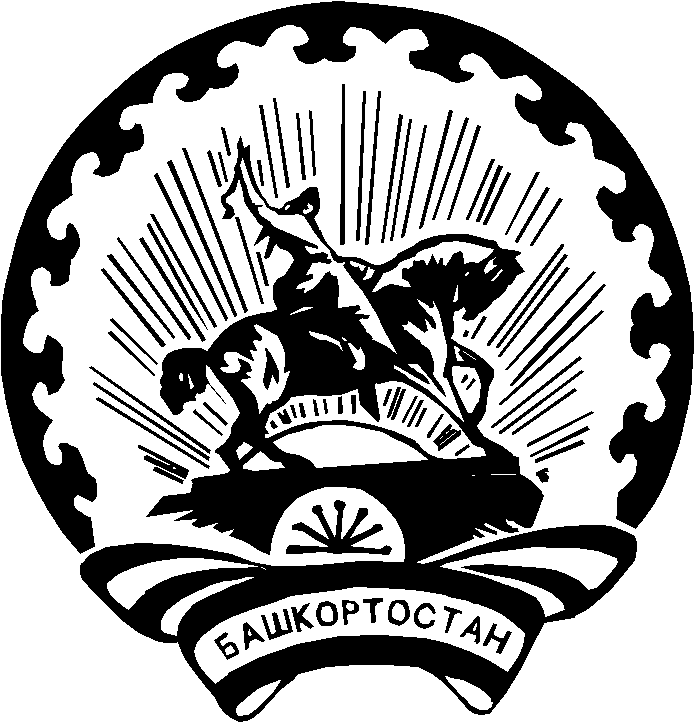 